Wren Class Home-School Communication Sheet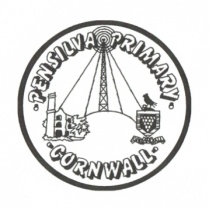 Week beginning 7th December 2020This week’s diaryThis week’s diaryWell Christmas has well and truly arrived in Wrens class!! The children have been completing Christmas craft activities, the role play has been changed into the Jolly Christmas Postman’s post office and the children have been writing letters to Santa!!We are practicing our Christmas performance and have sorted all their costumes. The filming and editing will take place next week and then the You Tube link will be sent home on the last week of term.Next week is Mrs Palfrey’s last week in Wrens class. We will miss her lots but she is not leaving the school, just changing class. She will be teaching in Puffins class from January.Miss King who has been on maternity leave will be returning for the final week and is visiting next Friday to meet the children.Please ensure your child’s blue homework book is kept in their bookbags, especially on Fridays so we can set new letters or spellings. We will ensure they are returned in their bookbags everyday too.MondayMrs Palfrey Well Christmas has well and truly arrived in Wrens class!! The children have been completing Christmas craft activities, the role play has been changed into the Jolly Christmas Postman’s post office and the children have been writing letters to Santa!!We are practicing our Christmas performance and have sorted all their costumes. The filming and editing will take place next week and then the You Tube link will be sent home on the last week of term.Next week is Mrs Palfrey’s last week in Wrens class. We will miss her lots but she is not leaving the school, just changing class. She will be teaching in Puffins class from January.Miss King who has been on maternity leave will be returning for the final week and is visiting next Friday to meet the children.Please ensure your child’s blue homework book is kept in their bookbags, especially on Fridays so we can set new letters or spellings. We will ensure they are returned in their bookbags everyday too.TuesdayMrs PalfreyWell Christmas has well and truly arrived in Wrens class!! The children have been completing Christmas craft activities, the role play has been changed into the Jolly Christmas Postman’s post office and the children have been writing letters to Santa!!We are practicing our Christmas performance and have sorted all their costumes. The filming and editing will take place next week and then the You Tube link will be sent home on the last week of term.Next week is Mrs Palfrey’s last week in Wrens class. We will miss her lots but she is not leaving the school, just changing class. She will be teaching in Puffins class from January.Miss King who has been on maternity leave will be returning for the final week and is visiting next Friday to meet the children.Please ensure your child’s blue homework book is kept in their bookbags, especially on Fridays so we can set new letters or spellings. We will ensure they are returned in their bookbags everyday too.Wednesday Mrs PalfreyPE with Mr Jones. Well Christmas has well and truly arrived in Wrens class!! The children have been completing Christmas craft activities, the role play has been changed into the Jolly Christmas Postman’s post office and the children have been writing letters to Santa!!We are practicing our Christmas performance and have sorted all their costumes. The filming and editing will take place next week and then the You Tube link will be sent home on the last week of term.Next week is Mrs Palfrey’s last week in Wrens class. We will miss her lots but she is not leaving the school, just changing class. She will be teaching in Puffins class from January.Miss King who has been on maternity leave will be returning for the final week and is visiting next Friday to meet the children.Please ensure your child’s blue homework book is kept in their bookbags, especially on Fridays so we can set new letters or spellings. We will ensure they are returned in their bookbags everyday too.ThursdayMiss ThomasWell Christmas has well and truly arrived in Wrens class!! The children have been completing Christmas craft activities, the role play has been changed into the Jolly Christmas Postman’s post office and the children have been writing letters to Santa!!We are practicing our Christmas performance and have sorted all their costumes. The filming and editing will take place next week and then the You Tube link will be sent home on the last week of term.Next week is Mrs Palfrey’s last week in Wrens class. We will miss her lots but she is not leaving the school, just changing class. She will be teaching in Puffins class from January.Miss King who has been on maternity leave will be returning for the final week and is visiting next Friday to meet the children.Please ensure your child’s blue homework book is kept in their bookbags, especially on Fridays so we can set new letters or spellings. We will ensure they are returned in their bookbags everyday too.FridayMiss ThomasUpcoming dates:Friday 11th December - Christmas Jumper day. £1 voluntary donation to Save the ChildrenWednesday 16th December - Christmas lunchThursday 17th December - last day of termFriday 18th December - INSET day. School closedMonday 4th January - Spring term beginsOther informationMrs Palfrey’s email address is bplfrey@pensilva.cornwall.sh.uk and Miss Thomas’s is jthomas@pensilva.cornwall.sch.uk Do not forget the school website for information on school events, policies, newsletters and clubs.  http://pensilva.eschools.co.uk/website or our Facebook pageOther informationMrs Palfrey’s email address is bplfrey@pensilva.cornwall.sh.uk and Miss Thomas’s is jthomas@pensilva.cornwall.sch.uk Do not forget the school website for information on school events, policies, newsletters and clubs.  http://pensilva.eschools.co.uk/website or our Facebook pageOther informationMrs Palfrey’s email address is bplfrey@pensilva.cornwall.sh.uk and Miss Thomas’s is jthomas@pensilva.cornwall.sch.uk Do not forget the school website for information on school events, policies, newsletters and clubs.  http://pensilva.eschools.co.uk/website or our Facebook page